В ГКУ ЦЗН «Троицкий» открыто новое направление на профессиональное обучение  в 2015 годуГосударственное казенное учреждение Центр занятости населения «Троицкий» объявляет набор безработных граждан, состоящих на учете в службе занятости, на профессиональное обучение попрограмме переподготовки водителей транспортных средств с категории «В» на категорию «D»Обучение проводит ГАОУ ДПО центр профессиональных квалификаций и содействия трудоустройству «ПРОФЕССИОНАЛ» (м.Рязанский проспект, м.Марксистская)  и ГУП «МОСГОРТРАНС» Срок обучения: 10,7 недель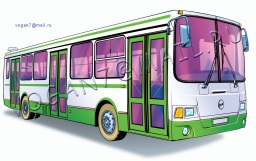 Режим занятий: 5-6 дней в неделюНедельная нагрузка: 40 часовФорма обучения: очнаяТребования:не моложе 21 года; не старше 45 летобразование не ниже среднего общегоналичие российского национального водительского удостоверения категории «В»медицинское заключение установленного образца об отсутствии противопоказаний к управлению транспортными средствами категории «D»* лица, имеющие водительские удостоверения, на момент обучения не должны быть лишены права управления транспортными средствами.Обучение проводится бесплатно. Предусмотрена выплата стипендии.На обучение принимаются граждане, признанные в установленном порядке безработными в соответствии с законодательством о занятости населения.Лица, успешно сдавшие квалификационный экзамен, получают свидетельство о профессии водителя и допускаются к сдаче экзамена на категорию «D» в ГИБДД МВД РФЛица, успешно прошедшие образовательную программу, и получившие в установленном порядке свидетельство о профессии водителя, обеспечиваются рабочими местами в филиалах ГУП «МОСГОРТРАНС»______________*медицинскую комиссию можно пройти бесплатно по направлению от Службы занятости в  Троицкой городской больнице (за исключением психиатра и нарколога)Количество мест ограниченно.Получить дополнительную информацию и направление на профессиональное обучение вы можете по адресу: г. Троицк, ул. Полковника милиции Курочкина, 19, каб.414. Тел. 8 (495) 775–79–41.  Отдел профобучения, профориентации и психологической поддержки ГКУ ЦЗН «Троицкий».